З радістю повідомляємо, що за підсумками участі в  ІІ Всеукраїнському уроці доброти ми отримали пригодницьку настільну гру «HappyPaw» від БО «БФ «Щаслива лапа» та ТМ «Purina». Граючись, діти не лише потраплять у 68 несподіваних ситуацій, але й у цікавій формі знайомляться   з особливостями догляду за меншими нашими друзями 🐕: правилами вигулу, важливістю вакцинації та обробки від паразитів, а також можливими наслідками неправильної поведінки з чотирилапими. Гра – захоплива, цікава, повчальна     #урок_доброти2019 #happypaw #purinaДякуємо !!!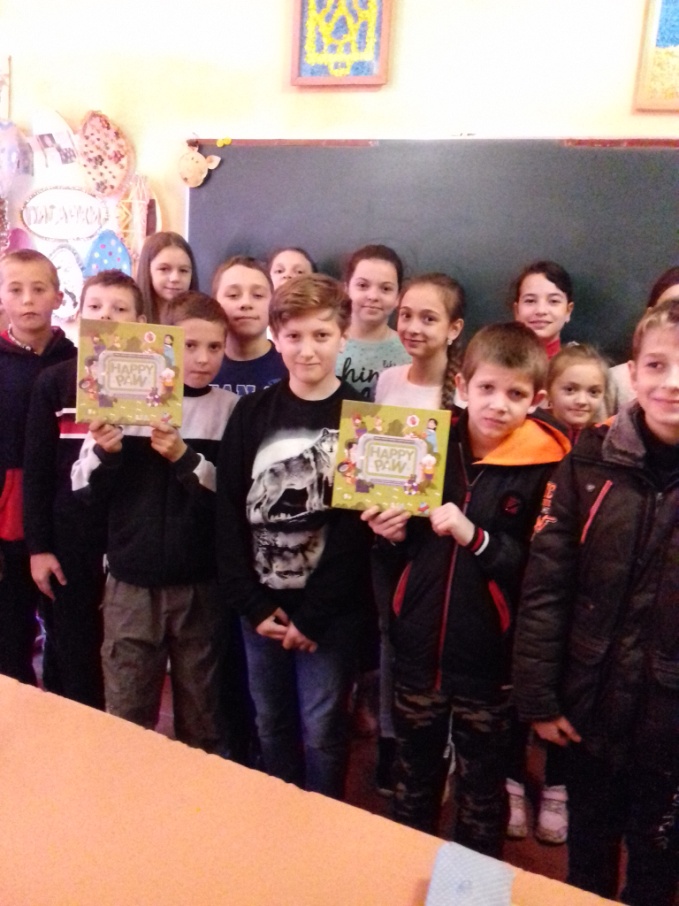 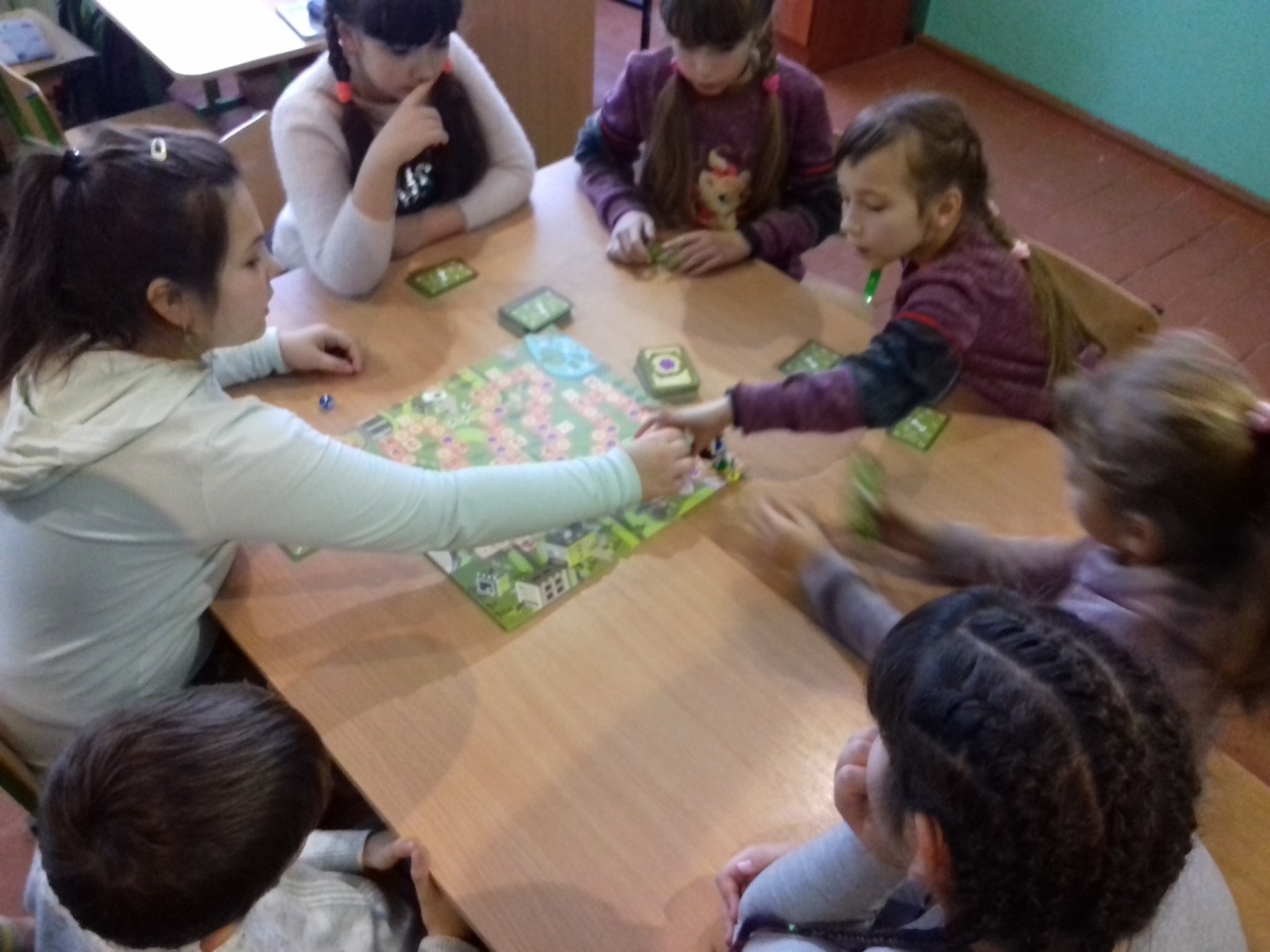 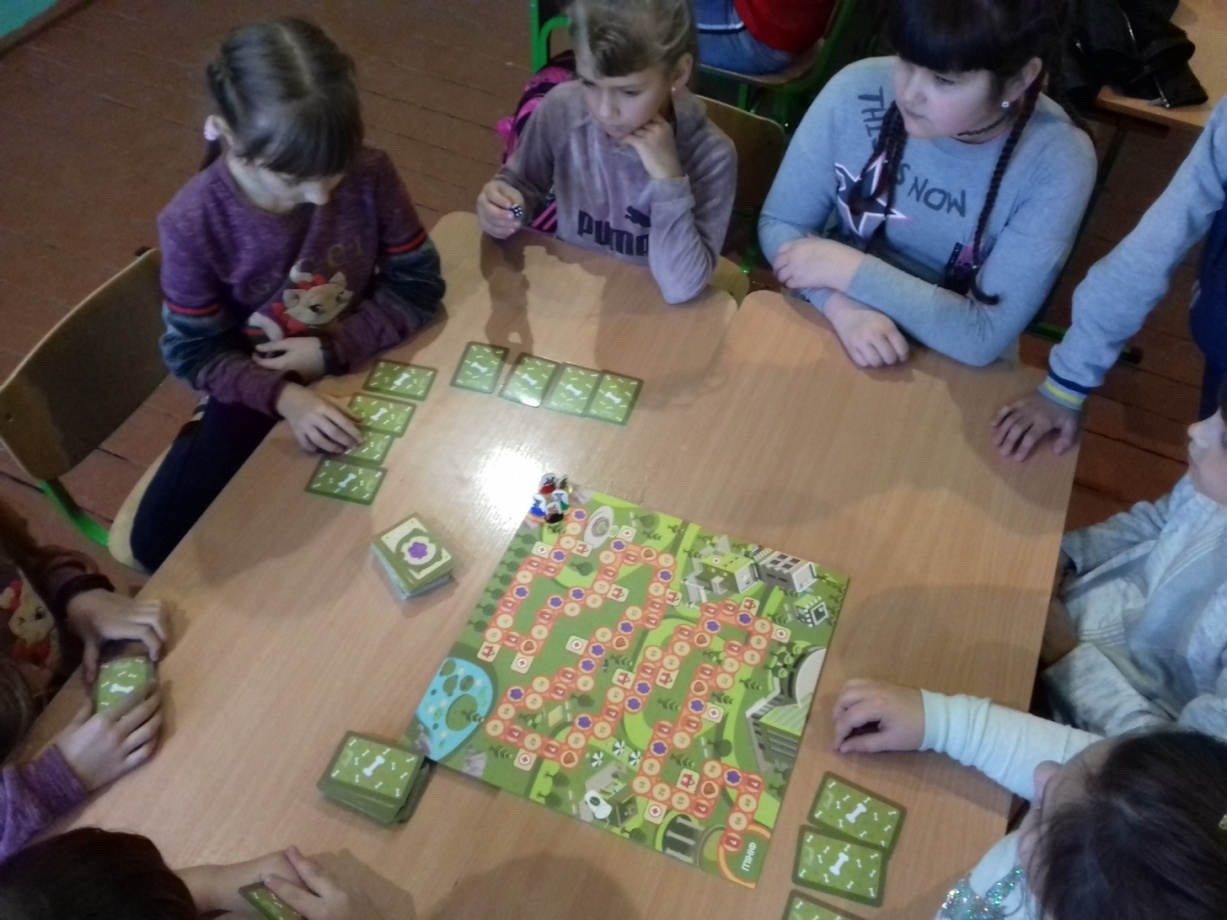 